VI. ANNEX:Inception ReportAccepted participants are requested to prepare an Inception Report, referring to the following format (Microsoft Power Point) as an example. Detailed explanation for each slide should be written on the NOTE of PPT. The Report should be uploaded to dedicated GIGAPOD of JICA Kansai Center by December 25th, 2020. The URL of the GIGAPOD will be notified with acceptance notice. Online discussion (Zoom) will be organized on January 15th, 2021, in order to discuss the issues of each country.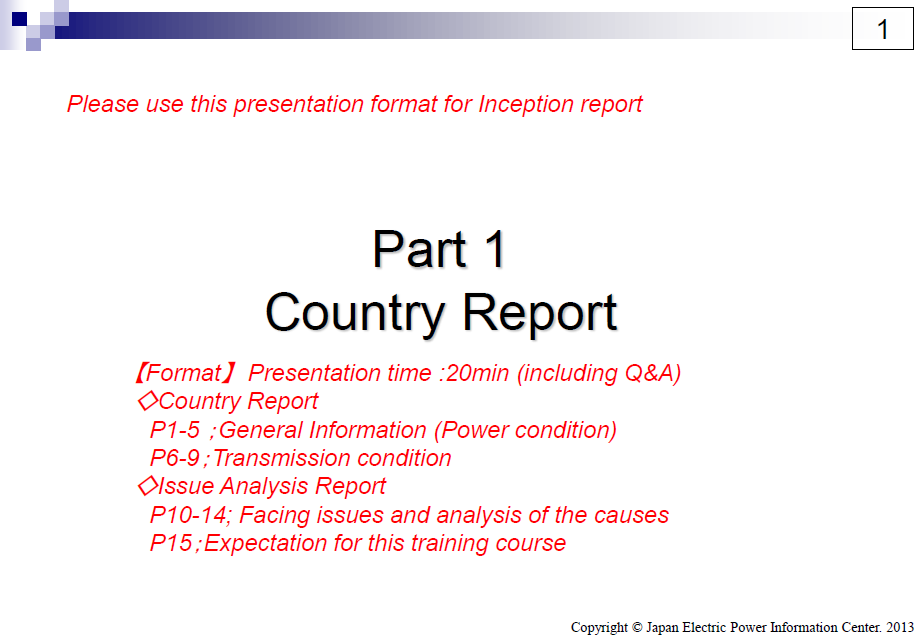 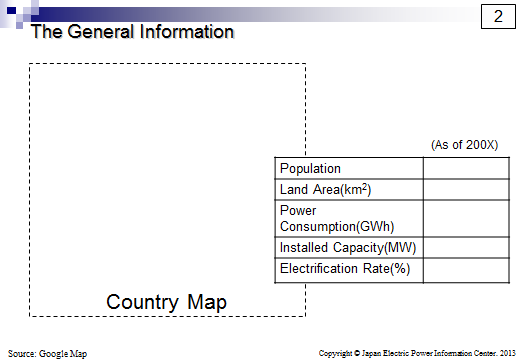 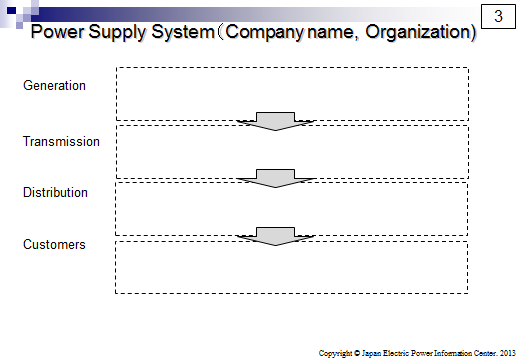 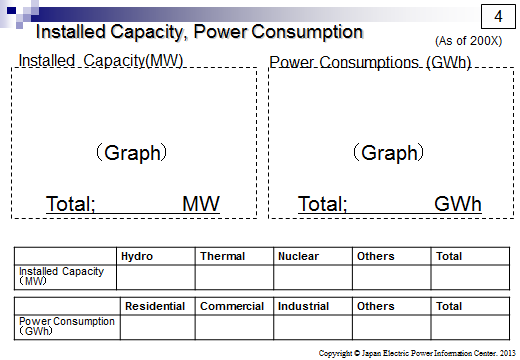 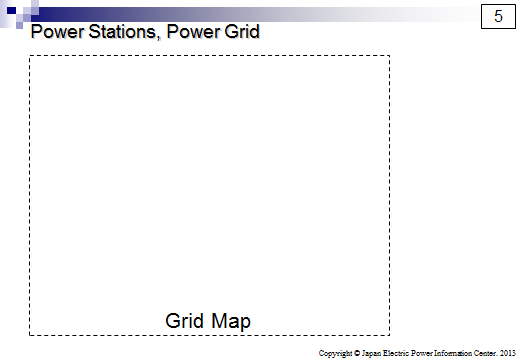 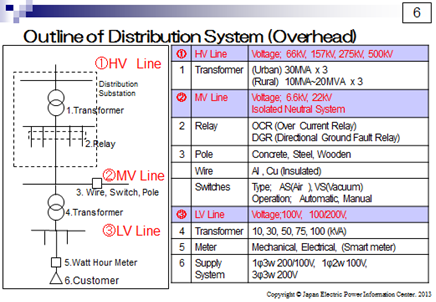 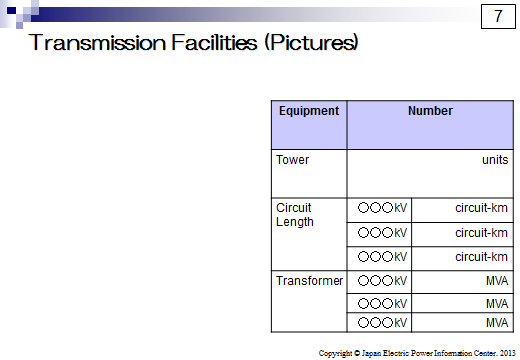 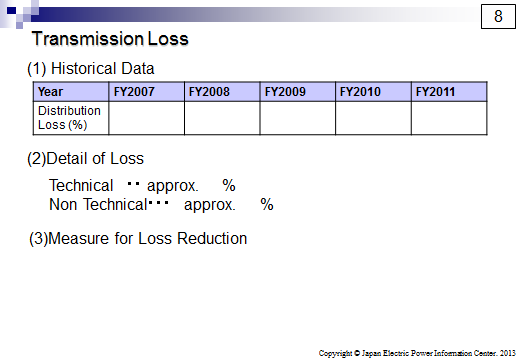 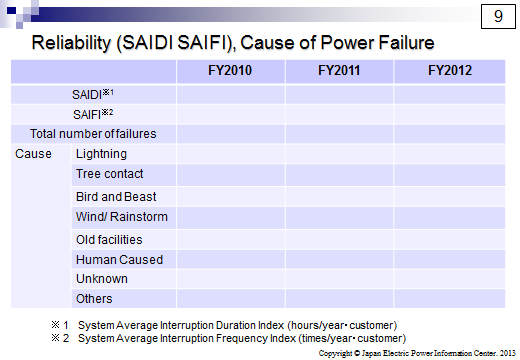 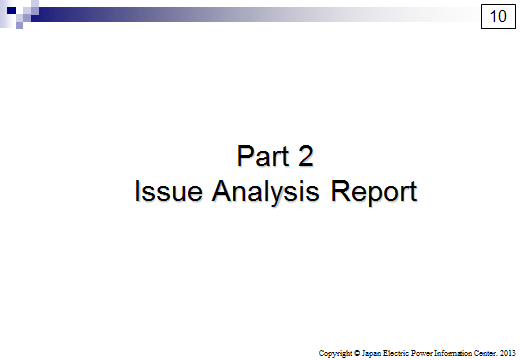 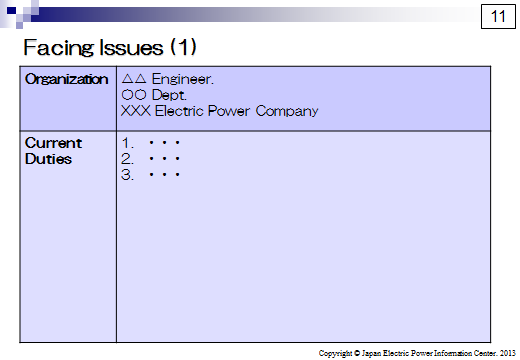 Facing Issue (1)Facing Issue (2)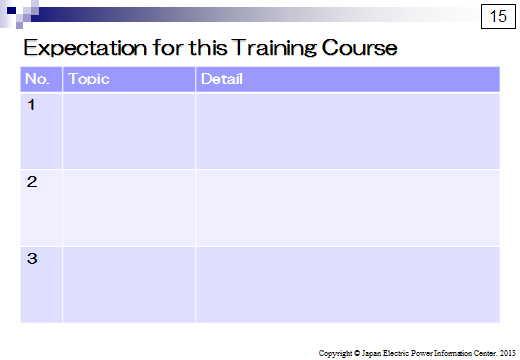 IssueCauses1.2.3. Countermeasure1.2. IssueCauses1.2.3. Countermeasure1.2. 